Plüschtierpräsentation KindergartenJedes Kind bringt sein Lieblingsplüschtier mit und bereitet eine kurze Präsentation vor. Die Beurteilungskriterien werden vorgängig gemeinsam erarbeitet (vgl. Symbolkarten). Die Kinder geben einander ein Peerfeedback zu den Kriterien.Lernziele:Ich stehe überzeugt vor dem Publikum.Ich spreche klar und deutlich (Tempo, Lautstärke).Ich stelle mein Plüschtier vor (Name, Herkunft, persönliche Bedeutung).Ich kann Fragen beantworten.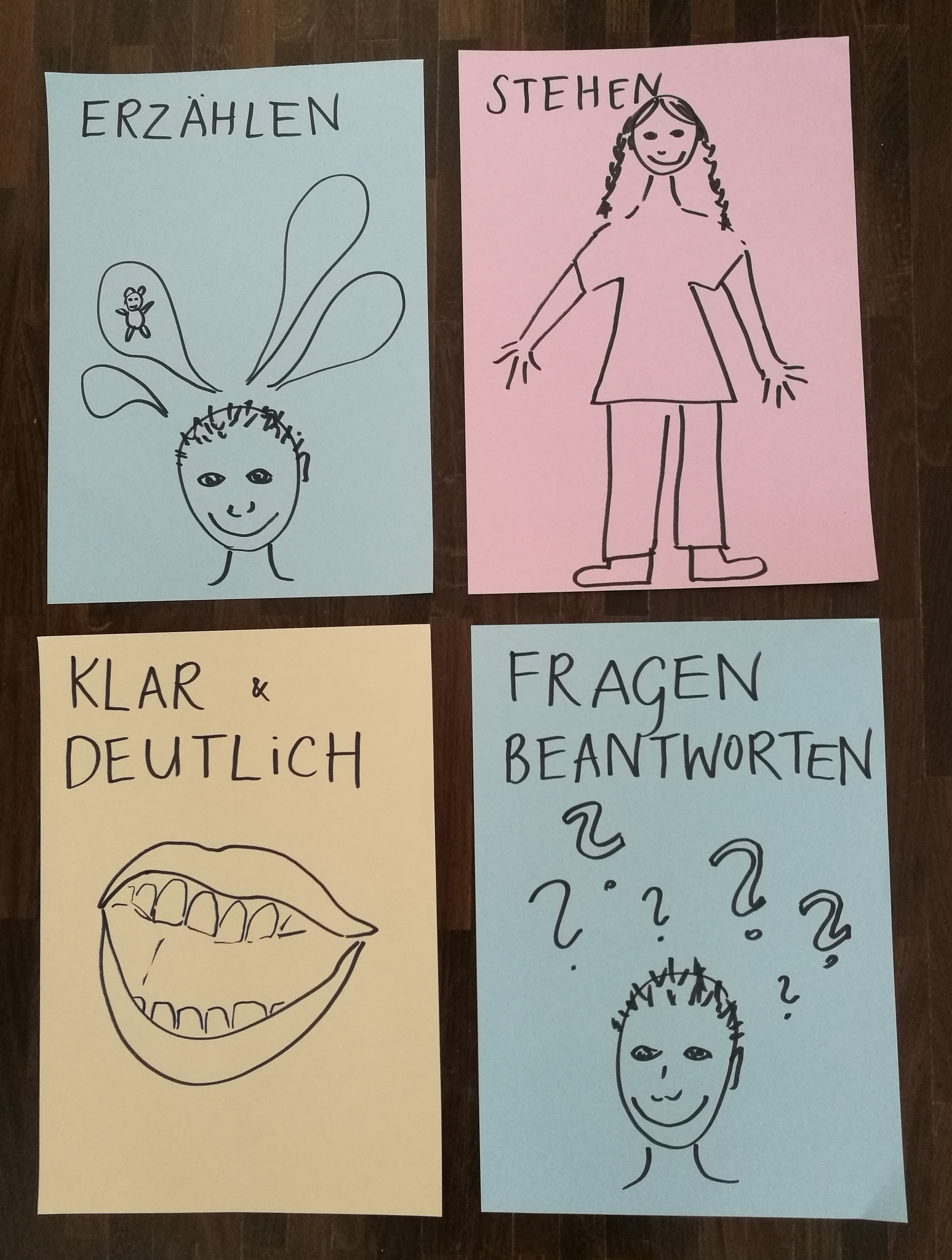 